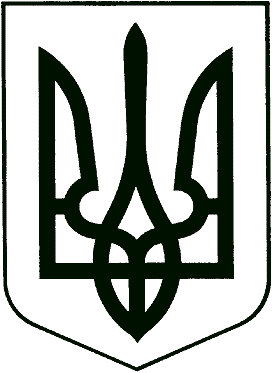 МІНІСТЕРСТВО ОСВІТИ І НАУКИ УКРАЇНИПРИРОДНИЧО-ГУМАНІТАРНИЙ КОЛЕДЖДЕРЖАВНОГО ВИЩОГО НАВЧАЛЬНОГО ЗАКЛАДУ«УЖГОРОДСЬКИЙ НАЦІОНАЛЬНИЙ УНІВЕРСИТЕТ»РОЗПОРЯДЖЕННЯ______________				м. Ужгород 			№ ________Щодо організації протиепідемічних заходів у Природничо-гуманітарномуколеджі ДВНЗ «УжНУ»Відповідно до Положення про організацію освітнього процесу в ДВНЗ «Ужгородський національний університет» (зі змінами), постанови Кабінету Міністрів України від 22.07.2020 р. № 641 «Про встановлення карантину та запровадження посилених протиепідемічних заходів на території із значним поширенням гострої респіраторної хвороби COVID-19, спричиненої коронавірусом SARS-CoV-2», листів Міністерства освіти і науки України від 29.07.2020 № 1/9-406 «Про підготовку закладів освіти до нового навчального року та опалювального сезону в умовах адаптивного карантину» та від 06.08.2020 р. № 1/9-423 «Про деякі особливості початку освітнього процесу в 2020/2021 навчальному році», з метою належної організації освітнього процесу,РОЗПОРЯДЖАЮСЯ:1. Призначити відповідального за проведення протиепідемічних заходів у Природничо-гуманітарному коледжі ДВНЗ «УжНУ» та студентському гуртожитку заступника директора коледжу Папп К.С.Відповідальному:1.1. Щоденно проводити контроль за виконанням тимчасових рекомендацій протиепідемічних вимог.1.2. Постійно проводити роз’яснювальну роботу з персоналом та здобувачами освіти, щодо індивідуальних заходів профілактики та реагування на виявлення симптомів корона вірусної хвороби (COVID-19) серед персоналу та здобувачів освіти.1.3. Розробити алгоритм дій на випадок надзвичайної ситуації, пов’язаною з реєстрацією випадків захворювання на COVID-19 серед працівників закладів та здобувачів освіти.1.4. Проводити інструктажі для працівників та здобувачів освіти щодо запобігання корона вірусної інфекції, дотримання правил респіраторної гігієни та протиепідеміологічних заходів.2. Допуск до роботи персоналу коледжу здійснюється за умови використання заходів індивідуального захисту (респіратора або захисної маски) та проходженням постів проведення термометрії.Термін виконання: постійноВідповідальні: старший інспектор відділу кадрів Гоксич В.Ю., сторожа коледжу.3. На всіх входах до коледжу, в туалетах, в столовій організувати місця для обробки рук антисептичними засобами, поставити сміттєві баки для використаних масок і рукавичок.Термін виконання: до 31.08.2020.Відповідальні: господарський відділ Решетар М.Ю.4. Господарській частині зав. господарством Решетарю М.Ю. забезпечити раціональне використання запасних виходів із коледжу, провести розмітку на підлозі, для полегшення двостороннього руху коридорами та виокремлення зон переміщення для здобувачів освіти. 5.Зав. господарством Решетарю М.Ю. забезпечити працівників коледжу засобами індивідуального захисту згідно розрахунків.6. Обмежити проведення масових заходів (нарад, зборів тощо) в закритих приміщеннях (окрім заходів необхідних для забезпечення функціонування коледжу).7. Розмістити інформацію (плакати) про необхідність дотримання респіраторної гігієни та етикету кашлю.Термін виконання: до 31.08.2020.Відповідальні: заст. директора коледжу Папп К.С.8. Зав. господарством Решетарю М.Ю. організувати проведення, очищення і дезінфекцію поверхонь (в тому числі дверних ручок, столів, місць для сидіння, перил тощо) в кінці кожного робочого дня.9. Власнику кафе та харчоблоку організувати роботу блоку з урахуванням проти епідеміологічних заходів у закладах освіти.Директор коледжу							В.В. РосохаОзнайомлені:								К.С. Папп										В.Ю. Гоксич 										М.Ю. Решетар										О.Ю. Дякович 										Г.Ф. Маркович Л.М. Мигалко Г.І. Федьо 